CONDITIONS FOR ROAD OPENING WORKS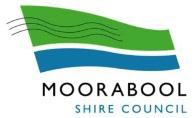 This permit applies to all requests to:	dig up or bore under any part of a footpath, nature strip or;	place any obstruction, skip, barrier or detour on any footpath, nature strip or road.1.	PersonalThis permit is personal to you and cannot be re-assigned to another party.2.	Legal LiabilityThe permit holder is responsible for ensuring that all relevant laws, technical standards andoccupational and health safety standards are met.3.	SafetyYou must safeguard pedestrians and motorists by complying with:	Worksafe Victoria Guidelines	State Government Code of Practice for Worksite Safety and Traffic Management(obtainable from www.vicroads.vic.gov.au)	Australian Standard 1742:3-2002, Traffic Control for Works on RoadsAt the close of each day‘s activity the work site must be left in a safe condition and access must be provided to private properties and for public thoroughfare. All trenches shall be back filled at the end of each day.4.	SkipsAny skip left overnight on a road reserve (footpaths, nature strips, parking lane or roadway) mustcomply with the Vicroads Code of Practise for the Placement of Waste Bins on Roadsides (January2011) which can be obtainable from www.vicroads.vic.gov.au5.	ServicesBefore excavating, you must check the location of all underground services.6.	InstructionsYou must promptly comply with any reasonable instruction given by a Council officer.7.	RevocationCouncil may revoke this permit at its discretion.8.	TreesYou must not interfere with any trees or tree roots without prior written approval from Council’s Parksand Gardens Coordinator (telephone no. 5366-7100).9.	BoringService pipes shall be bored under road pavements. Where you must connect to a service mainlocated in the road, the excavation is to be the minimum necessary to enable that connection.10.	TrenchesYou must saw-cut and excavate trenches at right angles to the road, to such depth as required, butat least 0.6m below the nature strip or 0.8m below the road surface.11.	ReinstatementStandardsReinstatement works are to be carried out in accordance with Council standards (InfrastructureDesign Manual) to the satisfaction of Council.12.	BackfillingWhere trenching is required, backfill shall be: 	Road Pavement & Footpath: Class 2 Fine Crushed Rock in layers of 150mm, compacted with appropriate mechanical equipment with the application of water to achieve optimum compaction. 	Nature Strips: Resurfaced using excavated material (with all clay separated and removed from site)compacted every 150mm and with a minimum of 100mm of topsoil and seeded.Subsidence of trenches within 90 days will be repaired by Council at your cost.13.	Asphalt orSealed SurfaceAll excavations involving asphalt or bituminous seal pavements shall be sealed with cold mix asphaltto a minimum depth of 20mm (footpaths) or 40mm (roads).14.  ConcreteFootpathsConcrete pavements shall be saw-cut to the nearest joints and replaced in complete slabs or bayswith 100mm reinforced concrete in accordance with Council standard drawings. (Simply filling in a narrow saw-cut section is not permitted).15.  Service PipesPipes shall be a minimum of 0.8m below the road surface or 0.6m below a nature strip surface. Youmust lay and pack any service pipes with at least 100mm of sand, toppings or stone dust around the pipe and properly consolidate as required by the relevant authorities.16.  Hours of WorkAll works shall be undertaken during Monday to Saturday, 7:30am to 4:30pm, unless otherwiseapproved by Council.17.  Permit to beAvailablePermits shall be kept on site for inspection by any Council Officer or member of the Victoria PoliceForce.18.  Permit DurationAll works shall be completed within 60 days of the issue of the permit unless an extension is granted.19.  Notification ofCompleted WorkUpon completion of your work, you are required to arrange an inspection by calling Council’s AssetEngineering Department on (03) 5366 710020.  Non-ComplianceIf you do not comply with these conditions, Council may carry out any reasonable remedial workswithout notice at your expense.